Preparation of Papers for AIAA Technical JournalsFirst A. Author,  and Second B. Author Jr.Business or Academic Affiliation’s Full Name 1, City, State, Zip Code, CountryThird C. AuthorBusiness or Academic Affiliation’s Full Name 2, City, Province, Zip Code, CountryandFourth D. AuthorBusiness or Academic Affiliation’s Full Name 3, City, State, Zip Code, Country These instructions give you guidelines for preparing papers for AIAA Technical Journals. Use this document as a template if you are using Microsoft Word 2001 or later for Windows, or Word X or later for Mac OS X. Otherwise, use this document as an instruction set. If you previously prepared an AIAA Conference Paper using the Meeting Papers Template, you may submit using the Meeting Papers Template so long as the text is double-spaced.  Carefully follow the journal paper submission process in Sec. II of this document. Keep in mind that the electronic file you submit will be formatted further at AIAA. This first paragraph is formatted in the abstract style. Abstracts are required for regular, full-length papers and express articles. Be sure to define all symbols used in the abstract, and do not cite references in this section. The footnote on the first page should list the Job Title and AIAA Member Grade (if applicable) for each author.Nomenclature(Nomenclature entries should have the units identified)A	=	amplitude of oscillationa	=	cylinder diameterCp	=	pressure coefficientCx	=	force coefficient in the x directionCy	=	force coefficient in the y directionc	=	chorddt	=	time stepFx	=	X component of the resultant pressure force acting on the vehicleFy	=	Y component of the resultant pressure force acting on the vehiclef, g	=	generic functionsh	=	heighti	=	time index during navigationj	=	waypoint indexK	=	trailing-edge (TE) nondimensional angular deflection rateΘ	=	boundary-layer momentum thicknessρ	=	densitySubscriptscg		=	center of gravityG		=	generator bodyiso		=	waypoint index IntroductionTHIS document is a template for Microsoft Word 2001 or later. If you are reading a hard-copy or .pdf version of this document, download the electronic file, AIAA Journals Microsoft Word Template.dotx, and use it to prepare your manuscript.Authors using Microsoft Word will first need to save the AIAA Journals Microsoft Word Template.dotx file in the “Templates” directory of their hard drive. To do so, simply open the AIAA Journals Microsoft Word Template.dotx file and then click “File>Save As:” to save the template. [Note: Windows users will need to indicate “Save as Type>Document Template (*.dot)” when asked in the dialogue box; Mac users should save the file in the “My Templates” directory.] To create a new document using this template, use the command “File>New>From Template” (Windows) or “File>Project Gallery>My Templates” (Mac). To create your formatted manuscript, type your own text over sections of the Template, or cut and paste from another document and then use the available markup styles. Note that special formatting such as subscripts, superscripts, and italics may be lost when you copy your text into the template. See Sec. IV for more detailed formatting guidelines. Procedure for Paper SubmissionAll manuscripts are to be submitted online to ScholarOne at https://mc.manuscriptcentral.com/aiaa. Select either “Log In” if you have an existing account or “Create an Account” if this is your first time submitting to one of AIAA’s journals. If it’s the latter, please follow the instructions ScholarOne provides. Once you have logged into ScholarOne, select “Author Center” then scroll down. Under “Author Resources,” select the star beside “Click here to submit a new manuscript.” The site will take you step-by-step through the submission process. Once you submit your manuscript, you will receive an email containing your manuscript ID number as well as a link to view the status of your manuscript.  After entering all required submission data, you must use the “Upload Manuscript” feature of the Author Center to upload your submission. Remember that your document must be in single-column, double-spaced format (as this template) before you upload it. Please be sure that the name of the file you upload for processing is short and simple (i.e., “SmithJPP.doc”) with no spaces, tildes, symbols, or other special characters. Authors are encouraged to upload .pdf files, which are less likely to have conversion errors on upload. If the file being uploaded is in Microsoft Word, the document must be based on the Word default styles. (The AIAA Journals Template is based on those styles.) Failure to meet these requirements could result in a processing error that would require you to re-upload your manuscript. Once you have uploaded your manuscript, please inspect the file for accuracy. This step is required to complete your submission. If you experience difficulties with the upload and/or conversion of your manuscript, please contact ScholarOne Manuscripts Support (https://mchelp.manuscriptcentral.com/gethelpnow/ or +1-888-503-1050) for additional assistance. Attention Asian Authors: If you are uploading a .pdf file, please remove Asian fonts from your file, under File>Properties. General GuidelinesThe following section outlines general (nonformatting) guidelines to follow. These guidelines are applicable to all authors and include information on the policies and practices relevant to the publication of your manuscript.Publication by AIAAYour manuscript cannot be published by AIAA ifThe work is classified or has not been cleared for public release.The work contains copyright-infringing material.The work has been published or is currently under consideration for publication or presentation elsewhere. (Exception: Papers presented at AIAA conferences may be submitted to AIAA journals for possible publication.)You will be asked to provide the publication or presentation history of your paper (or any similar paper) if it has ever been submitted for publication or presentation previously to an AIAA journal or conference. Please include the following, if applicable: the full name of the publication or conference, the entire paper number, dates the conference took place, review history, final disposition of manuscript, etc.CopyrightBefore AIAA can publish any paper, the copyright information must be completed in ScholarOne. Failure to complete the form correctly could result in your paper not being published. You must select one copyright assignment statement (select A, B, C, or D) and once a statement is picked, changes cannot be made during the proofs stage. Read the copyright statements carefully. AIAA requires a copyright transfer from the author(s) to AIAA or a license to print your material; government authors can assert that the work is in the public domain. Because you will be completing this form online, you do not need to fill out a hard-copy form. Do not include a copyright statement anywhere on your paper. The correct statement will be included automatically at the time of processing. (If your paper was presented at an AIAA conference, then the copyright statement chosen for the journal article should be the same as for your conference paper.)Publication Charges for Open AccessPublication charges are voluntary, and nonpayment has no influence on the review process of the time from acceptance to publication. The article publication charge for immediate Open Access is available in ScholarOne and on the AIAA website; the fee is the same regardless of article type.   InstructionsIf you are using the AIAA Journals Microsoft Word Template file to prepare your manuscript, you can simply type your own text over sections of this document, or cut and paste from another document and use the available markup styles. If you choose to cut and paste, select the text from your original Word document and choose Edit>Copy. (Do not select your title and author information, since the document spacing may be affected. It is a simple task to reenter your title and author information in the template.) Open the Journals Template. Place your cursor in the text area of the template and select Edit>Paste Special. When the Paste Special box opens, choose “unformatted text.” Please note that special formatting (e.g., subscripts, superscripts, italics) may be lost when you copy your text into the template.To apply the AIAA Journals formatting, use the Home ribbon at the top of your Word window. Under the Home tab, you will see  a list of formats, including Heading 1, Heading 2, Text, etc. (for example, the style at this point in the document is “Text”); all the styles you will need to format your document are available in the menu. Highlight a heading or section of text that you want to designate with a certain style, and then select the appropriate style name from the menu. The style will automatically adjust your fonts and line spacing. Repeat this process to apply formatting to all elements of your paper. Do not change the font sizes, line spacing, or margins. Do not hyphenate your document. Use italics for emphasis; do not underline. Use the Print option under the File tab to view Page Layout and see the most accurate representation of how your final paper will appear. Once formatting is complete, be sure to double space all sections of your manuscript.A. Document TextThe default font for the Template is Times New Roman, 10-point size. In the electronic template, use the “Text” style from the pull-down menu to format all primary text for your manuscript. The first line of every paragraph should be indented, and all lines should be double-spaced. Default margins are 1 in. on all sides. In the electronic version of this template, all margins and other formatting are preset. There should be no additional (blank) lines between paragraphs.NOTE: If you are using the Template to format your manuscript, the required spacing and formatting will be applied automatically, simply by using the appropriate style designation from the pull-down menu.B. HeadingsFormat the title of your paper in bold, 18-point type, with capital and lower-case letters, and center it at the top of the page. The names of the authors, business or academic affiliation, city, and state/province follow on separate lines below the title. The names of authors with the same affiliation can be listed on the same line above their collective affiliation information. Author names are centered, and affiliations are centered and in italic type. The affiliation line for each author includes that author’s city, state, and zip/postal code (or city, province, zip/postal code and country, as appropriate). The first footnote (bottom of first page) contains the job title and department name, and AIAA member grade for each author. Author email addresses may be included also.Major headings in the template (“Heading 1” in the template style list) are bold 11-point font and centered. Please omit section numbers before all headings unless you refer frequently to different sections. Use Roman numerals for major headings if they must be numbered.Subheadings (“Heading 2” in the template style list) are bold, flush left, and either unnumbered or identified with capital letters if necessary for cross-referencing sections within the paper. There must be at least 2 of all subheadings and sub-subheadings. If there is only a single subheading or sub-subheading, please italicize the title of the subheadings, followed by a period, and run it into the text paragraph. Sub-subheadings (“Heading 3” in the template style list) are italic, flush left, and either unnumbered or numbered with Arabic numerals (1, 2, 3, etc.) if necessary for cross-referencing sections within the paper.C. AbstractAn abstract appears at the beginning of Full-Length Papers, Regular Articles, and Express Articles. (Survey and Design Forum Papers, History of Key Technologies Papers, invited lectures, and Technical/Engineering Notes do not include abstracts.) The abstract is one paragraph (not an introduction) and complete in itself (no reference numbers). It should indicate subjects dealt with in the paper and state the objectives of the investigation. Newly observed facts and conclusions of the experiment or argument discussed in the paper must be stated in summary form; readers should not have to read the paper to understand the abstract. Format the abstract bold, indented 3 picas (1/2 in.) on each side, and separated from the rest of the document by two blank lines.NomenclaturePapers with many symbols may benefit from a nomenclature list that defines all symbols with units, inserted between the abstract and the introduction. If one is used, it must contain all the symbology used in the manuscript, and the definitions should not be repeated in the text. In all cases, identify the symbols used if they are not widely recognized in the profession. Define acronyms in the text, not in the nomenclature. BiographiesSurvey Papers and some Full-Length Papers include author biographies. These biographies are one paragraph each and should use the abstract formatting style.Footnotes and ReferencesFootnotes, where they appear, are placed above the 1-in. margin at the bottom of the page. To insert footnotes into the template, use the Insert>Footnote feature from the main menu as necessary. Numbered footnotes as formatted automatically in the template are acceptable,  but superscript symbols are the preferred AIAA style, in the following sequence: *, †, ‡, §, ¶, **, ††, ‡‡, §§, etc.List and number all references at the end of the paper. Corresponding bracketed numbers are used to cite references in the text [1], including citations that are an integral part of the sentence (e.g., “It is shown in Ref. [2] that…”) or follow a mathematical expression: “A2 + B = C (Ref. [3]).” For multiple citations, separate reference numbers with commas [4, 5], or use a dash to show a range [6–8]. Reference citations in the text should be in numerical order.In the reference list, give all authors’ names; do not use “et al.”. Papers that have not been published should be cited as “unpublished”; papers that have been submitted or accepted for publication should be cited as “submitted for publication.” Private communications and personal websites should appear as footnotes rather than in the reference list.References should be cited according to the standard publication reference style. (For examples, see the “References” section of this template.) Never edit titles in references to conform to AIAA style of spellings, abbreviations, etc. Names and locations of publishers should be listed; month and year should be included for reports and papers. For papers published in translation journals, please give the English citation first, followed by the original foreign language citation.Figures and Tables	Insert tables and figures within your document; they may be either scattered throughout the text or grouped all together at the end of the file. Use the Table drop-down menu to create your tables; do not insert your figures in text boxes. Figures should have no background, borders, or outlines. In the electronic template, use the “Figure” style from the pull-down formatting menu to type caption text. You may also insert the caption by going to the Insert menu and choosing Caption. Make sure the label is “Fig.,” and type your caption text in the box provided. Captions are bold with a single tab (no hyphen or other character) between the figure number and figure description. See the Table 1 example for table style and column alignment. If you wish to center tables that do not fill the width of the page, simply highlight and “grab” the entire table to move it into proper position.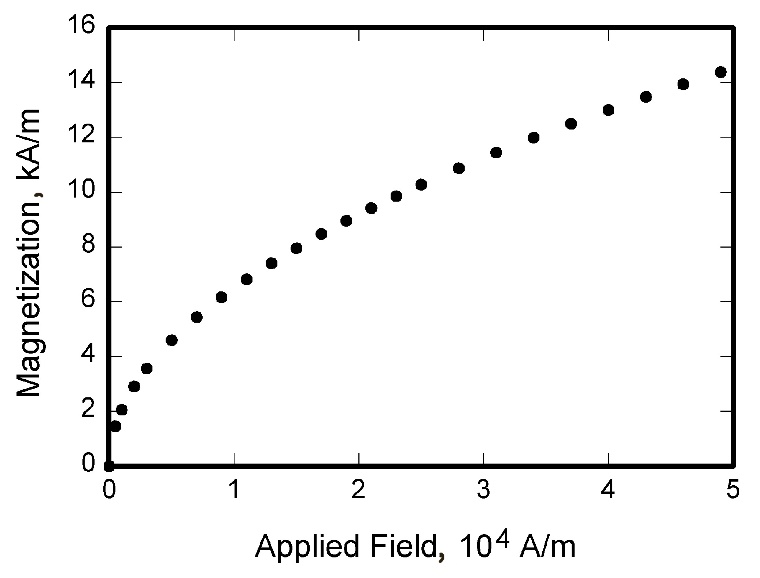 Fig. 1	Magnetization as a function of applied fields.Line drawings must be clear and sharp. Make sure that all lines and graph points are dark and distinct and that lettering is legible. Keep the lettering size and style uniform both within each figure and throughout all of your illustrations, no smaller than 8- to 10-point type for artwork that is sized to fit the column width (3 ¼ in.) or the full-page width (7 in.). Place figure captions below each figure, and limit main caption length to 20-25 words. If your figure has multiple parts, include the labels “a),” “b),” etc., below and to the left of each part, above the figure caption. Please verify that the figures and tables you mention in the text actually exist. When citing a figure in the text, use the abbreviation “Fig.” except at the beginning of a sentence. Do not abbreviate “Table.” Number each different type of illustration (i.e., figures and tables) sequentially with relation to other illustrations of the same type. Figures that are slightly larger than the column width will be reduced in size to fit, so ensure that labels remain legible after reduction to column width ( 8- to 10-points after reduction). All tables are numbered consecutively and must be cited in the text; give each table a definitive title. Be sure that you have a minimum of two columns (with headings) and two rows to constitute a proper table; otherwise reformat as a displayed list or incorporate the data into the text. Plan tables to fit the column width (3 ¼ in.) or the journal page width (7 in.). Position a double rule at the top and bottom of each table and single rule under the column headings; do not use shading, border lines, or vertical rules between table columns. Position each table in the text close to where it is citedEquationsEquations are numbered consecutively, with equation numbers in parentheses flush right, as in Eq. (1). Insert a blank line both above and below the equation. First use the equation editor to create the equation. If you are using Microsoft Word, use either the Microsoft Equation Editor or the MathType add-on (http://www.mathtype.com) for equations in your paper, use the function (Insert>Object>Create New>Microsoft Equation or MathType Equation) to insert it into the document. Please note that “Float over text” should not be selected. To insert the equation into the document, do the following:Select the “Equation” style from the pull-down formatting menu, and hit “tab” once.Insert the equation, and hit “tab” again.Enter the equation number in parentheses.	A sample equation is included here, formatted using the preceding instructions:		(1)Be sure that symbols in your equation are defined in the Nomenclature or immediately following the equation. Also define abbreviations and acronyms the first time they are used in the main text. (Very common abbreviations such as AIAA and NASA, do not have to be defined.)General Grammar and Preferred UsageUse only one space after periods or colons. Hyphenate complex modifiers: “zero-field-cooled magnetization.” Insert a zero before decimal points: “0.25,” not “.25.” Use “cm2,” not “cc.” A parenthetical statement at the end of a sentence is punctuated outside of the closing parenthesis (like this). (A parenthetical sentence is punctuated within parenthesis.) Use American, not English, spellings (e.g., “color,” not “colour”). The serial comma is preferred: “A, B, and C” instead of “A, B and C.”Be aware of the different meanings of the homophones “affect” (usually a verb) and “effect” (usually a noun), “complement” and “compliment,” “discreet” and “discrete,” “principal” (e.g., “principal investigator”) and “principle” (e.g., “principle of measurement”). Do not confuse “imply” and “infer.” ConclusionAlthough a conclusion may review the main points of the paper, it must not replicate the abstract. A conclusion might elaborate on the importance of the work or suggest applications and extensions. Do not cite references in the conclusion. Note that the conclusion section is the last section of the paper to be numbered. The appendix (if present), funding information, other acknowledgments, and references are listed without numbers.Appendix	An Appendix, if needed, appears before research funding information and other acknowledgments.Funding Sources	Sponsorship information and acknowledgments of financial support should be included here. Authors are responsible for accurately reporting funding data relevant to their research. Please confirm that you have correctly entered all sources of funding and grant/award numbers for all authors in this section of your article. You will also be asked to select the appropriate funding organization from a drop-down menu in ScholarOne when you submit your manuscript. Be careful to choose the correct funder name, as organization names can be similar, and also be mindful to select sub-organizations within the registry hierarchy that are the actual funding sources, as appropriate, rather than choosing the name of the parent organization. Information provided in your manuscript must match the funding data entered in ScholarOne.AcknowledgmentsAn Acknowledgments section, if used, immediately precedes the References. Individuals other than the authors who contributed to the underlying research may be acknowledged in this section. The use of special facilities and other resources also may be acknowledged.  ReferencesThe examples below illustrate different reference types, following AIAA style. If you are using the Word version of this Template, select the “references” style from the drop-down style menu to format your references. All references should be in 9-point font, with reference numbers in brackets. You are not required to indicate the type of reference; different types are shown here for illustrative purposes only.The DOI (digital object identifier) should be incorporated in every reference for which it is available (see Ref. 1 sample); for more information on DOIs, visit www.doi.org or www.crossref.org.Periodicals[1]	Vatistas, G. H., Lin, S., and Kwok, C. K., “Reverse Flow Radius in Vortex Chambers,” AIAA Journal, Vol. 24, No. 11, 1986, pp. 1872, 1873.	doi: 10.2514/3.13046[2]	Alyanak, E. J., and Pendleton, E., “Aeroelastic Tailoring and Active Aeroelastic Wing Impact on a Lambda Wing Configuration,” Journal of Aircraft, published online 10 Nov. 2016.	doi: 10.2514/1.C033040[3]	Dornheim, M. A., “Planetary Flight Surge Faces Budget Realities,” Aviation Week and Space Technology, Vol. 145, No. 24, 9 Dec. 1996, pp. 44–46.[4]	Terster, W., “NASA Considers Switch to Delta 2,” Space News, Vol. 8, No. 2, 13–19 Jan. 1997, pp. 1, 18.All of the preceding information is required. The journal issue number (“No. 11” in Ref. 1) is preferred, but the month (Nov.) can be substituted if the issue number is not available. Use the complete date for daily and weekly publications. Transactions follow the same style as other journals.Books[5]	Peyret, R., and Taylor, T. D., Computational Methods in Fluid Flow, 2nd ed., Springer-Verlag, New York, 1983, Chaps. 7, 14.[6]	Oates, G. C. (ed.), Aerothermodynamics of Gas Turbine and Rocket Propulsion, AIAA Education Series, AIAA, New York, 1984, pp. 19, 136.[7]	Volpe, R., “Techniques for Collision Prevention, Impact Stability, and Force Control by Space Manipulators,” Teleoperation and Robotics in Space, edited by S. B. Skaar and C. F. Ruoff, Progress in Astronautics and Aeronautics, AIAA, Washington, DC, 1994, pp. 175–212.Publisher, place, and date of publication are required for all books. No state or country is required for major cities: New York, London, Moscow, etc. A differentiation must always be made between Cambridge, MA, and Cambridge, England, UK. Note that optional series titles are in Roman type.Proceedings[8]	Thompson, C. M., “Spacecraft Thermal Control, Design, and Operation,” AIAA Guidance, Navigation, and Control Conference, CP849, Vol. 1, AIAA, Washington, DC, 1989, pp. 103–115[9]	Chi, Y. (ed.), Fluid Mechanics Proceedings, NASA SP-255, 1993.[10] Morris, J. D., “Convective Heat Transfer in Radially Rotating Ducts,” Proceedings of the Annual Heat Transfer Conference, edited by B. Corbell, Vol. 1, Inst. of Mechanical Engineering, New York, 1992, pp. 227–234.Reports, Theses, and Individual Papers[11]  Chapman, G. T., and Tobak, M., “Nonlinear Problems in Flight Dynamics,” NASA TM-85940, 1984.[12]  Brandis, A. M., Johnston, C. O., and Cruden, B. A., “Nonequilibrium Radiation for Earth Entry,” AIAA Paper 2016-3690, June 2016.[13] Steger, J. L., Jr., Nietubicz, C. J., and Heavey, J. E., “A General Curvilinear Grid Generation Program for Projectile Configurations,” U.S. Army Ballistic Research Lab., Rept. ARBRL-MR03142, Aberdeen Proving Ground, MD, Oct. 1981.[14] Tseng, K., “Nonlinear Green’s Function Method for Transonic Potential Flow,” Ph.D. Dissertation, Aeronautics and Astronautics Dept., Boston Univ., Cambridge, MA, 1983.Government agency reports do not require locations. For reports such as NASA TM-85940, neither insert nor delete dashes; leave them as provided. Place of publication should be given, although it is not mandatory, for military and company reports. Always include a city and state for universities. Papers need only the name of the sponsor; neither the sponsor’s location nor the conference name and location is required. Do not confuse proceedings references with conference papers.Electronic PublicationsRegularly issued electronic journals and other publications are permitted as references. Include the doi if provided; otherwise provide the full URL. Archived data sets also may be referenced as long as the material is openly accessible and the repository is committed to archiving the data indefinitely. References to electronic data available only from personal websites or commercial, academic, or government ones where there is no commitment to archiving the data are not permitted in the reference list. [15] Atkins, C. P., and Scantelbury, J. D., “The Activity Coefficient of Sodium Chloride in a Simulated Pore Solution Environment,” Journal of Corrosion Science and Engineering [online journal], Vol. 1, No. 1, Paper 2, URL: http://www.cp/umist.ac.uk/JCSE/vol1/vol1.html [retrieved 13 April 1998].[16] Vickers, A., “10-110 mm/hr Hypodermic Gravity Design A,” Rainfall Simulation Database [online database], URL: http://www.geog.le.ac.uk/bgrg/lab.htm [retrieved 15 March 2006].Break website addresses after punctuation, and do not hyphenate at line breaks.Computer Software[17] TAPP, Thermochemical and Physical Properties, Software Package, Ver. 1.0, E. S. Microware, Hamilton, OH, 1992.Include a version number and the company name and location of software packages.PatentsPatents appear infrequently. Be sure to include the patent number and date.[18] Scherrer, R., Overholster, D., and Watson, K., Lockheed Corp., Burbank, CA, U.S. Patent Application for a “Vehicle,” Docket No. P-01-1532, filed 11 Feb. 1979.Private Communications and WebsitesReferences to private communications and personal website addresses are not permitted. They may, however, be incorporated into the main text of a manuscript or may appear in footnotes.Unpublished Papers and BooksUnpublished works can be used as references as long as they are being considered for publication or can be located by the reader (such as papers that are part of an archival collection). If a journal paper or a book is being considered for publication, choose the format that reflects the status of the work (depending upon whether it has been accepted for publication):[19] Doe, J., “Title of Paper,” Name of Journal (to be published).[20] Doe, J., “Title of Chapter,” Name of Book, edited by…, Publisher’s name and location (to be published).[21] Doe, J., “Title of Work,” Name of Archive, Univ. (or organization), City, State, Year (unpublished).Unpublished works in an archive must include the name of the archive and the name and location of the university or other organization where the archive is held. Also include any cataloging information that may be provided.Table 1 Transitions selected for thermometryTable 1 Transitions selected for thermometryTable 1 Transitions selected for thermometryTable 1 Transitions selected for thermometryTable 1 Transitions selected for thermometryTable 1 Transitions selected for thermometryTable 1 Transitions selected for thermometryTransitionTransitionTransitionLineJFrequency, cm-1FJ, cm-1G, cm-1a0P122.544069.41673.58948.66b1R22.542229.34873.412824.76c2R2180540562.17971.374672.68d0R223.542516.5271045.85948.76